Publicado en Vitoria-Gasteiz el 03/06/2024 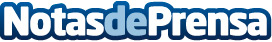 TUVISA se suma a la movilidad sostenible con nuevo refugio para bicicletasTUVISA, la empresa municipal de transportes de Vitoria-Gasteiz, avanza en su compromiso con la movilidad sostenible y la eco-eficiencia instalando un nuevo refugio para bicicletas en sus instalaciones. La iniciativa, que podrá albergar hasta 24 bicicletas, ha sido diseñada, suministrada e instalada por Martín Mena y se suma a las acciones previas de la compañía en pro de la electrificación de su flota de autobuses. Este paso evidencia la apuesta de TUVISA por un futuro más verde en el transporte urbanoDatos de contacto:www.martinmena.esRepresentaciones Martin Mena SL660653003Nota de prensa publicada en: https://www.notasdeprensa.es/tuvisa-se-suma-a-la-movilidad-sostenible-con Categorias: País Vasco Ciclismo Sostenibilidad Movilidad y Transporte http://www.notasdeprensa.es